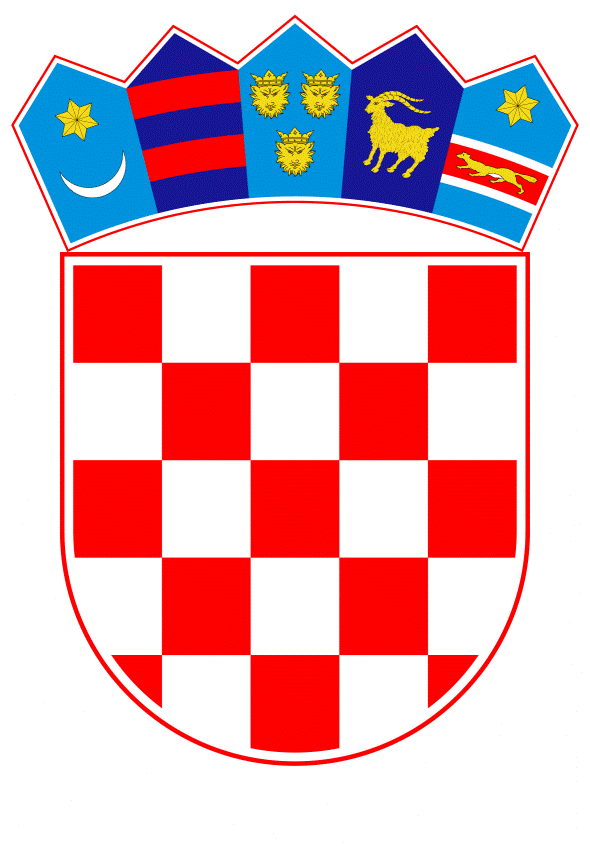 VLADA REPUBLIKE HRVATSKEZagreb, 27. veljače 2020.______________________________________________________________________________________________________________________________________________________________________________________________________________________________Banski dvori | Trg Sv. Marka 2  | 10000 Zagreb | tel. 01 4569 222 | vlada.gov.hrPrijedlogNa temelju članka 31. stavka 3. Zakona o Vladi Republike Hrvatske (Narodne novine, br. 150/11, 119/14, 93/16 i 116/18) i točaka II. i III. Odluke o kriterijima i postupku za prihvaćanje pokroviteljstva Vlade Republike Hrvatske (Narodne novine, broj 44/16), Vlada Republike Hrvatske je na sjednici održanoj __________ 2020. godine donijelaZ A K L J U Č A K	1.	Vlada Republike Hrvatske prihvaća pokroviteljstvo nad međunarodnom znanstvenom konferencijom "Better Future of Healthy Ageing 2020" - BFHA 2020 (Zagreb, 6. i 7. travnja 2020. godine), sukladno zamolbi Organizacijskog odbora BFHA 2020.	2.	Prihvaćanjem pokroviteljstva Vlada Republike Hrvatske ne preuzima nikakve financijske obveze.Klasa:	 		Urbroj:			Zagreb,			                                                                                              PREDSJEDNIK                                                                                               mr. sc. Andrej PlenkovićObrazloženjeDomaćinstvo nad međunarodnom znanstvenom konferencijom „Better Future of Healthy Ageing 2020“ – BFHA 2020 tematski doprinosi realizaciji prva dva strateška cilja predsjedanja Republike Hrvatske Vijećem Europske unije – Europa koja raste ujednačeno, uključivo i održivo i Europa koja povezuje.Važno je istaknuti da je BFHA 2020 konferencija posebno značajna za Republiku Hrvatsku s obzirom da imamo jednu od najstarijih nacija u Europi. Prema istraživanjima svaki peti građanin je stariji od 65 godina. Na konferenciji će biti predstavljene nove znanstvene spoznaje vezane uz starenje bioloških sustava, također će se pokazati utjecaj pametnih tehnologija na ekosustave prilagođene starijim osobama te će se analizirati pitanja starenja i održivosti zdravstvenog sustava na različitim razinama. Rasprave i zaključci konferencije bit će pretočeni u dokument za donošenje politika s preporukama vezanim za tri ključna aspekta starenja.Održavanje ove konferencije na Svjetski dan zdravlja od velikog je značenja te predstavlja jedinstvenu i iznimnu priliku da se podsjeti na doprinos hrvatskog velikana javnog zdravstva, dr. Andriju Štampara, jednog od osnivača Svjetske zdravstvene organizacije.	Slijedom navedenoga, predlaže se Vladi Republike Hrvatske usvajanje predmetnog Prijedloga.Predlagatelj:Ministarstvo znanosti i obrazovanjaPredmet:Prijedlog za prihvaćanje pokroviteljstva Vlade Republike Hrvatske nad međunarodnom znanstvenom konferencijom "Better Future of Healthy Ageing 2020" - BFHA 2020 (Zagreb, 6. i 7. travnja 2020. godine)